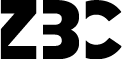 Aftale om kombinationsforløb – KORT AFSØGNING I henhold til§ 23 i Lov om forberedende grunduddannelse (FGU)Nedenstående kombinationsforløb bygger på den aftale, der er indgået om kombinationsforløb med FGU .Elev og forældre/værge (hvis eleven er under 18 år) har accepteret ovenstående   _______________________________________________________________________________________FGU-skole	 	 		ZBCElevens navn: Cpr. nr.Tlf. nr. og mail:Værge (For elever under 18 år):

Cpr.nr.:
Tlf.nr.:Kontaktperson FGU:Vejleder:Faglærer: Tlf.nr/mail: Tlf.nr/mail:  Kontaktperson ZBC:Indgangsvejleder: Tlf.nr:Mail:Eleven er hos FGU tilmeldt:AGU:     PGU:     EGU: Værksted: Formål med forløbet:Uddannelse(r) der skal afsøges:ZBC skole: Varighed af forløbet: (efter aftale med indgangsvejleder)Startdato: 
(Forventet) slutdato: Evt. antal timer: